                    Information & Consent Form                            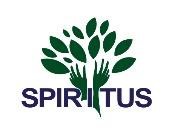 WRITE N/A IF NOT APPLICABLE Name of Child:                                           Date of Birth:  Parent/Guardian Name:                                                                        Relationship to Child:                                                          Contact Number:                                                                                     Email:  Home Address:  Emergency Contact Name & Number: Relationship to Child: List other people you agree to collect your child: Name: Contact Number: Name: Contact Number: Safe Word: (Please ensure your child and emergency contact know the safe word) Does your young person suffer from any allergies/illnesses/dietary needs?  (Please continue on a separate sheet if necessary and return with this form)  Anything else we need to know, or you would like to tell us about your child?  (Please continue of a separate sheet if necessary and return with this form) How did you hear about Spiritus? ---------------------------------------------------------------------------------------------------------------------------------------------------------- HELP NEEDED  Can you assist on day trips?  	Yes     	No  1 CONSENT I do/do not give permission for my young person______________________________ to leave Spiritus without supervision when a session has ended.  I do/do not give permission for my young person ______________________________ to go to the shop without supervision. I give my permission for Spiritus staff to administer First Aid/Pain Relief to (child’s name) _____________________________ I agree to monitor (child’s name) ___________________________________ temperature and accept it as my responsibility to keep them home if they are unwell. I do/do not give permission for photos and videos to be used on social media of ……………………………………………… for use of advertising Spiritus. I agree mask wearing is down to individual choice. I agree to speak to my child to ensure they are aware of the rules and respect the other students and tutors throughout their time at Spiritus. --------------------------------------------------------------------------------------------------------------------------------------------- TERMS AND CONDITIONS Payment must be paid in full and in advance of the workshop taking place.  Your child’s space will only be confirmed upon receipt of payment.  Payments are non-refundable. I have understood and agree to all Consents and T&Cs on this form 	Signature:                                                             Print Name:                                                              Date: Please complete the above form and email to jacqui@spiritus.org.uk 	 07971 690678  	jacqui@spiritus.org.uk 	www.spiritus.org.uk  Spiritus company limited by guarantee. 2 